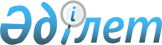 Об утверждении Правил выдачи разрешения на добровольную ликвидацию страховых (перестраховочных) организаций либо отказа в выдаче указанного разрешения
					
			Утративший силу
			
			
		
					Постановление Правления Национального Банка Республики Казахстан от 27 августа 2019 года № 149. Зарегистрировано в Министерстве юстиции Республики Казахстан 29 августа 2019 года № 19306. Утратило силу постановлением Правления Агентства Республики Казахстан по регулированию и развитию финансового рынка от 30 марта 2020 года № 44.
      Сноска. Утратило силу постановлением Правления Агентства РК по регулированию и развитию финансового рынка от 30.03.2020 № 44 (вводится в действие по истечении двадцати одного календарного дня после дня его первого официального опубликования).

      Сноска. Утратило силу 
      В соответствии с Законом Республики Казахстан от 18 декабря 2000 года "О страховой деятельности" Правление Национального Банка Республики Казахстан ПОСТАНОВЛЯЕТ:
      1. Утвердить прилагаемые Правила выдачи разрешения на добровольную ликвидацию страховых (перестраховочных) организаций либо отказа в выдаче указанного разрешения.
      2. Признать утратившими силу нормативные правовые акты Республики Казахстан, а также структурные элементы некоторых нормативных правовых актов Республики Казахстан по перечню согласно приложению к настоящему постановлению.
      3. Департаменту развития небанковских организаций в установленном законодательством Республики Казахстан порядке обеспечить:
      1) совместно с Юридическим департаментом государственную регистрацию настоящего постановления в Министерстве юстиции Республики Казахстан;
      2) в течение десяти календарных дней со дня государственной регистрации настоящего постановления его направление на казахском и русском языках в Республиканское государственное предприятие на праве хозяйственного ведения "Институт законодательства и правовой информации Республики Казахстан" Министерства юстиции Республики Казахстан для официального опубликования и включения в Эталонный контрольный банк нормативных правовых актов Республики Казахстан;
      3) размещение настоящего постановления на официальном интернет-ресурсе Национального Банка Республики Казахстан после его официального опубликования;
      4) в течение десяти рабочих дней после государственной регистрации настоящего постановления представление в Юридический департамент сведений об исполнении мероприятий, предусмотренных подпунктами 2), 3) настоящего пункта и пунктом 4 настоящего постановления.
      4. Департаменту внешних коммуникаций – пресс-службе Национального Банка обеспечить в течение десяти календарных дней после государственной регистрации настоящего постановления направление его копии на официальное опубликование в периодические печатные издания.
      5. Контроль за исполнением настоящего постановления возложить на заместителя Председателя Национального Банка Республики Казахстан Биртанова Е.А.
      6. Настоящее постановление вводится в действие по истечении двадцати одного календарного дня после дня его первого официального опубликования. Правила выдачи разрешения на добровольную ликвидацию страховых (перестраховочных) организаций либо отказа в выдаче указанного разрешения
      1. Настоящие Правила выдачи разрешения на добровольную ликвидацию страховых (перестраховочных) организаций либо отказа в выдаче указанного разрешения (далее - Правила) разработаны в соответствии с Законом Республики Казахстан от 18 декабря 2000 года "О страховой деятельности" (далее - Закон) и определяют порядок выдачи разрешения на добровольную ликвидацию страховой (перестраховочной) организации либо отказа в выдаче указанного разрешения.
      2. Для получения разрешения уполномоченного органа, осуществляющего регулирование, контроль и надзор финансового рынка и финансовых организаций (далее - уполномоченный орган) на добровольную ликвидацию, страховая (перестраховочная) организация после передачи страхового портфеля представляет в электронном виде через веб-портал "электронного правительства" электронное ходатайство о выдаче разрешения на добровольную ликвидацию страховой (перестраховочной) организации (далее - ходатайство) с приложением требуемых документов.
      Сноска. Пункт 2 в редакции постановления Правления Национального Банка РК от 31.12.2019 № 263 (вводится в действие c 01.01.2020).


      3. Ходатайство составляется по форме согласно приложению к Правилам.
      Сноска. Пункт 3 в редакции постановления Правления Национального Банка РК от 31.12.2019 № 263 (вводится в действие c 01.01.2020).


      4. К ходатайству прилагаются следующие документы:
      1) электронная копия решения общего собрания акционеров страховой (перестраховочной) организации о добровольной ликвидации с обязательным указанием причин ликвидации;
      2) электронные копии отчетов о расчете страховых резервов по отраслям "общее страхование" и "страхование жизни", по объему обязательств по формам, установленным постановлением Правления Национального Банка Республики Казахстан от 22 декабря 2017 года № 245 "Об утверждении перечня, форм, сроков отчетности страховой (перестраховочной) организации и страхового брокера и Правил их представления", зарегистрированным в Реестре государственной регистрации нормативных правовых актов под № 16256;
      3) электронная копия договора о передаче страхового портфеля, состоящего из обязательств страховой (перестраховочной) организации по заключенным ею договорам страхования (перестрахования) в другую страховую (перестраховочную) организацию, имеющую лицензию по передаваемым классам страхования и являющуюся участником системы гарантирования страховых выплат.3
      Сноска. Пункт 4 в редакции постановления Правления Национального Банка РК от 31.12.2019 № 263 (вводится в действие c 01.01.2020).


      4. Ходатайство рассматривается уполномоченным органом в течение двух месяцев со дня поступления всех необходимых документов.
      По результатам рассмотрения представленного страховой (перестраховочной) организацией пакета документов принимается решение о выдаче или отказе в выдаче разрешения на добровольную ликвидацию страховой (перестраховочной) организации.
      5. Отказ в выдаче разрешения на добровольную ликвидацию страховой (перестраховочной) организации производится по основаниям, предусмотренным статьей 68 Закона.
      6. Решение о выдаче разрешения на добровольную ликвидацию страховой (перестраховочной) организации либо отказе в выдаче указанного разрешения оформляется постановлением Правления уполномоченного органа и доводится уполномоченным органом до страховой (перестраховочной) организации в электронном виде через веб-портал "электронного правительства".
      В решении об отказе в выдаче разрешения на добровольную ликвидацию страховой (перестраховочной) организации указываются основания отказа.
      Сноска. Пункт 6 с изменением, внесенным постановлением Правления Национального Банка РК от 31.12.2019 № 263 (вводится в действие c 01.01.2020).


      7. Решение уполномоченного органа о выдаче, отказе в выдаче разрешения на добровольную ликвидацию страховой (перестраховочной) организации вступает в силу со дня получения его заявителем.
      8. После получения разрешения на добровольную ликвидацию страховая (перестраховочная) организация возвращает в уполномоченный орган ранее выданную лицензию на право осуществления страховой (перестраховочной) деятельности и (или) приложение к лицензии в течение десяти рабочих дней с даты вступления в силу решения уполномоченного органа.
      9. После получения разрешения на добровольную ликвидацию страховая (перестраховочная) организация создает ликвидационную комиссию, с учетом филиалов и (или) представительств страховой (перестраховочной) организации, к которой в установленном законодательством Республики Казахстан порядке переходят полномочия по управлению имуществом и делами страховой (перестраховочной) организации.
      № _______________
      дата _____________                                ХОДАТАЙСТВО
             о выдаче разрешения на добровольную ликвидацию страховой
                         (перестраховочной) организации
      Сноска. Ходатайство в редакции постановления Правления Национального Банка РК от 31.12.2019 № 263 (вводится в действие c 01.01.2020).
      __________________________________________________________________
             (наименование страховой (перестраховочной) организации)
просит в соответствии с решением общего собрания акционеров страховой
      (перестраховочной) организации № __ от "__" __ года,
________________________________________________________________________
                         (место проведения)
выдать разрешение на добровольную ликвидацию страховой (перестраховочной) организации
________________________________________________________________________
________________________________________________________________________
       (наименование страховой (перестраховочной) организации)
      Страховая (перестраховочная) организация обязуется удовлетворить требования кредиторов в полном объеме.
      Страховая (перестраховочная) организация полностью отвечает за достоверность прилагаемых к ходатайству документов и информации, а также своевременное представление уполномоченному органу дополнительной информации и документов, запрашиваемых в связи с рассмотрением ходатайства.
      Прилагаемые документы (указать поименный перечень направляемых документов, количество экземпляров и листов по каждому):
      __________________________________________________________________
      __________________________________________________________________
      __________________________________________________________________
      Предоставляю согласие на сбор и обработку персональных данных, необходимых для оказания государственной услуги и на использование сведений, составляющих охраняемую законом тайну, содержащихся в информационных системах.
      Первый руководитель страховой (перестраховочной) организации (при его отсутствии лицо, уполномоченное на подписание с приложением документа, подтверждающего данное полномочие).
      ____________________________________________ _____________________________
             (фамилия, имя, отчество (при его   наличии),       (должность) (подпись) Перечень нормативных правовых актов Республики Казахстан, а также структурных элементов некоторых нормативных правовых актов Республики Казахстан, признаваемых утратившими силу
      1. Постановление Правления Национального Банка Республики Казахстан от 26 июня 2012 года № 198 "Об утверждении Правил выдачи разрешения на добровольную ликвидацию страховых (перестраховочных) организаций либо отказа в выдаче указанного разрешения" (зарегистрировано в Реестре государственной регистрации нормативных правовых актов под № 7811, опубликовано 29 августа 2012 года в газете "Казахстанская правда" № 290-291 (27109-27110)).
      2. Пункт 35 Перечня нормативных правовых актов Республики Казахстан, в которые вносятся изменения, утвержденного постановлением Правления Национального Банка Республики Казахстан от 26 апреля 2013 года № 110 "О внесении изменений в некоторые нормативные правовые акты Республики Казахстан" (зарегистрировано в Реестре государственной регистрации нормативных правовых актов под № 8505, опубликовано 6 августа 2013 года в газете "Юридическая газета" № 115 (2490)).
      3. Пункт 11 Перечня нормативных правовых актов Республики Казахстан по вопросам оптимизации и автоматизации бизнес-процессов государственных услуг, оказываемых Национальным Банком Республики Казахстан, в которые вносятся изменения и дополнения, утвержденного постановлением Правления Национального Банка Республики Казахстан от 24 декабря 2014 года № 261 "О внесении изменений и дополнений в некоторые нормативные правовые акты Республики Казахстан по вопросам оптимизации и автоматизации бизнес-процессов государственных услуг, оказываемых Национальным Банком Республики Казахстан" (зарегистрировано в Реестре государственной регистрации нормативных правовых актов под № 10211, опубликовано 26 февраля 2015 года в информационно-правовой системе нормативных правовых актов Республики Казахстан "Әділет").
					© 2012. РГП на ПХВ «Институт законодательства и правовой информации Республики Казахстан» Министерства юстиции Республики Казахстан
				
      Председатель
Национального Банка 

Е. Досаев
Утверждены
постановлением Правления
Национального Банка
Республики Казахстан
от 27 августа 2019 года № 149Приложение к Правилам выдачи
разрешения на добровольную
ликвидацию страховых (перестраховочных)
организаций либо отказа в
выдаче указанного разрешенияФормаРуководителю
____________________________
(наименование уполномоченного органа)Приложение
к постановлению Правления
Национального Банка
Республики Казахстан
от 27 августа 2019 года № 149